риказ Минздрава России от 15.12.2014 N 834н "Об утверждении унифицированных форм медицинской документации, используемых в медицинских организациях, оказывающих медицинскую помощь ...Справка о документе·Документ в интернет-версии·СкачатьТекст документаОглавление123…33Зарегистрировано в Минюсте России 20 февраля 2015 г. N 36160МИНИСТЕРСТВО ЗДРАВООХРАНЕНИЯ РОССИЙСКОЙ ФЕДЕРАЦИИ

ПРИКАЗ
от 15 декабря 2014 г. N 834н

ОБ УТВЕРЖДЕНИИ УНИФИЦИРОВАННЫХ ФОРМ
МЕДИЦИНСКОЙ ДОКУМЕНТАЦИИ, ИСПОЛЬЗУЕМЫХ В МЕДИЦИНСКИХ
ОРГАНИЗАЦИЯХ, ОКАЗЫВАЮЩИХ МЕДИЦИНСКУЮ ПОМОЩЬ В АМБУЛАТОРНЫХ
УСЛОВИЯХ, И ПОРЯДКОВ ПО ИХ ЗАПОЛНЕНИЮВ соответствии с пунктом 5.2.199 Положения о Министерстве здравоохранения Российской Федерации, утвержденного постановлением Правительства Российской Федерации от 19 июня 2012 г. N 608 (Собрание законодательства Российской Федерации, 2012, N 26, ст. 3526; 2013, N 16, ст. 1970; N 20, ст. 2477; N 22, ст. 2812; N 33, ст. 4386; N 45, ст. 5822; 2014, N 12, ст. 1296; N 30, ст. 4307; N 37, ст. 4969), приказываю:1. Утвердить:форму N 025/у "Медицинская карта пациента, получающего медицинскую помощь в амбулаторных условиях" согласно приложению N 1;порядок заполнения учетной формы N 025/у "Медицинская карта пациента, получающего медицинскую помощь в амбулаторных условиях" согласноприложению N 2;форму N 025-1/у "Талон пациента, получающего медицинскую помощь в амбулаторных условиях" согласно приложению N 3;порядок заполнения учетной формы N 025-1/у "Талон пациента, получающего медицинскую помощь в амбулаторных условиях" согласно приложению N 4;форму N 030/у "Контрольная карта диспансерного наблюдения" согласно приложению N 5;порядок заполнения учетной формы N 030/у "Контрольная карта диспансерного наблюдения" согласно приложению N 6;форму N 030-13/у "Паспорт врачебного участка граждан, имеющих право на получение набора социальных услуг" согласно приложению N 7;порядок заполнения учетной формы N 030-13/у "Паспорт врачебного участка граждан, имеющих право на получение набора социальных услуг" согласноприложению N 8;форму N 032/у "Журнал записи родовспоможения на дому" согласно приложению N 9;порядок заполнения учетной формы N 032/у "Журнал записи родовспоможения на дому" согласно приложению N 10;форму N 070/у "Справка для получения путевки на санаторно-курортное лечение" согласно приложению N 11;порядок заполнения учетной формы N 070/у "Справка для получения путевки на санаторно-курортное лечение" согласно приложению N 12;форму N 072/у "Санаторно-курортная карта" согласно приложению N 13;порядок заполнения учетной формы N 072/у "Санаторно-курортная карта" согласно приложению N 14;форму N 076/у "Санаторно-курортная карта для детей" согласно приложению N 15;порядок заполнения учетной формы N 076/у "Санаторно-курортная карта для детей" согласно приложению N 16;форму N 079/у "Медицинская справка на ребенка, отъезжающего в санаторный оздоровительный лагерь" согласно приложению N 17;порядок заполнения учетной формы N 079/у "Медицинская справка на ребенка, отъезжающего в санаторный оздоровительный лагерь" согласно приложению N 18;форму N 086/у "Медицинская справка (врачебное профессионально-консультативное заключение)" согласно приложению N 19;порядок заполнения учетной формы N 086/у "Медицинская справка (врачебное профессионально-консультативное заключение)" согласно приложению N 20;форму N 086-2/у "Журнал регистрации и выдачи медицинских справок (формы N 086/у и N 086-1/у)" согласно приложению N 21;порядок заполнения учетной формы N 086-2/у "Журнал регистрации и выдачи медицинских справок (формы N 086/у и N 086-1/у)" согласно приложению N 22;форму N 043/у "Медицинская карта ортодонтического пациента" согласно приложению N 23;порядок заполнения учетной формы N 043-1/у "Медицинская карта ортодонтического пациента" согласно приложению N 24.2. Рекомендовать руководителям органов исполнительной власти субъектов Российской Федерации в сфере охраны здоровья, Федерального медико-биологического агентства, федеральных государственных бюджетных и казенных учреждений, подведомственных Министерству здравоохранения Российской Федерации, обеспечить введение унифицированных форм медицинской документации, используемых в медицинских организациях, оказывающих медицинскую помощь в амбулаторных условиях, и порядков по их заполнению.3. Признать утратившими силу:приложения N 2 - 4, 6, 8 - 10 и 12 к приказу Министерства здравоохранения и социального развития Российской Федерации от 22 ноября 2004 г. N 255 "О Порядке оказания первичной медико-санитарной помощи гражданам, имеющим право на получение набора социальных услуг" (зарегистрирован Министерством юстиции Российской Федерации 14 декабря 2004 г., регистрационный N 6188);приложения N 2 - 7 к приказу Министерства здравоохранения и социального развития Российской Федерации от 22 ноября 2004 г. N 256 "О Порядке медицинского отбора и направления больных на санаторно-курортное лечение" (зарегистрирован Министерством юстиции Российской Федерации 14 декабря 2004 г., регистрационный N 6189).МинистрВ.И.СКВОРЦОВА123…33Начало формыКонец формы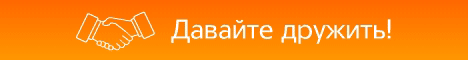 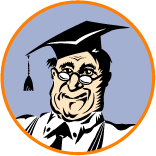 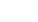 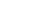 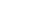 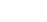 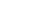 Поиск: кодексы, законы... и другие материалы на сайтеНачало формы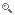 Конец формыКупить систему Заказать демоверсию Региональные центры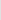 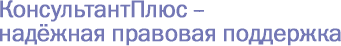 Официальный сайт компании "КонсультантПлюс"Все права защищены © 1997-2015 КонсультантПлюс, +7 495 956-82-83, +7 495 787-92-92, contact@consultant.ru
Свидетельство МПТР России Эл N 77-6731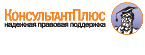 

http://www.consultant.ru/document/cons_doc_LAW_175963/
© КонсультантПлюс, 1992-2015Страница 2. Приложение N 1. Медицинская карта пациента, получающего медицинскую помощь в амбулаторных условиях (Учетная форма N 025/у), cтраница 1Правовые ресурсыНекоммерческие интернет-версииО компании и продуктахВакансии